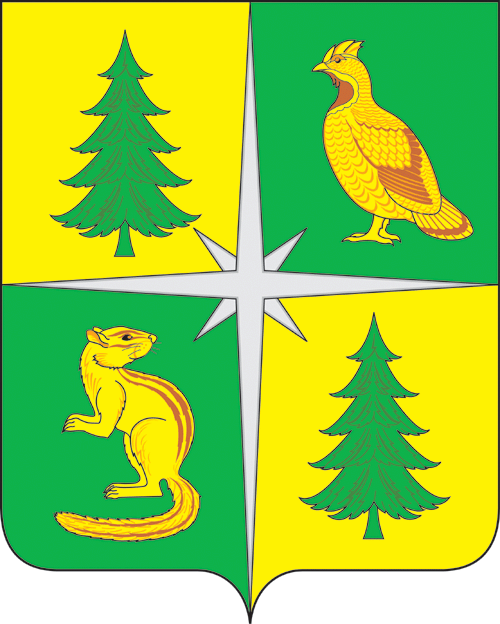 РОССИЙСКАЯ ФЕДЕРАЦИЯИРКУТСКАЯ ОБЛАСТЬАДМИНИСТРАЦИЯ ЧУНСКОГО РАЙОНАПостановление14.10.2022 г.                               рп. Чунский                                 № 339О проведении районного конкурса профессионального мастерства «Лучший повар, кондитер – 2022» среди обучающихся по профессии «Повар, кондитер»В целях развития традиций кулинарного мастерства, повышения престижа профессии повара, кондитера, развития творческого потенциала среди обучающихся по профессии                      «Повар, кондитер» государственного бюджетного профессионального образовательного учреждения «Чунский многопрофильный техникум», руководствуясь п. 18 ч. 1 ст. 15 Федерального закона «Об общих принципах организации местного самоуправления в Российской Федерации» от 06.10.2003 года № 131-ФЗ (в ред. от 14.07.2022 года), постановлением администрации Чунского района «Об утверждении муниципальной программы Чунского районного муниципального образования «Экономическое развитие Чунского района» на 2022-2027 годы» от 11.11.2021 года     № 162, ст.ст.38, 50 Устава Чунского районного муниципального образования, 1. Объявить районный конкурс профессионального мастерства «Лучший повар, кондитер – 2022» среди обучающихся по профессии «Повар, кондитер» государственного бюджетного профессионального образовательного учреждения «Чунский многопрофильный техникум» (далее – Конкурс).2. Утвердить Положение о проведении Конкурса профессионального мастерства «Лучший повар, кондитер – 2022» (прилагается).3. Утвердить состав конкурсной комиссии (прилагается).4. Отделу экономического развития аппарата администрации Чунского района  (Перфильевой Е.С.) организовать проведение Конкурса на базе Чунского многопрофильного техникума.5. Опубликовать настоящее постановление в средствах массовой информации и разместить на официальном сайте администрации Чунского района в сети Интернет.6. Контроль исполнения настоящего постановления возложить на заместителя мэра Чунского района по экономическим и финансовым вопросам.Исполняющий обязанности мэраЧунского района 							О.А. ТолпекинаПОЛОЖЕНИЕ О КОНКУРСЕПРОФЕССИОНАЛЬНОГО МАСТЕРСТВА«ЛУЧШИЙ ПОВАР, КОНДИТЕР – 2022»СРЕДИ ОБУЧАЮЩИХСЯ ПО ПРОФЕССИИ «ПОВАР, КОНДИТЕР»1. ОБЩИЕ ПОЛОЖЕНИЯ1.1. Настоящее Положение разработано в соответствии с п. 27 ст. 15 Федерального закона «Об общих принципах организации местного самоуправления в Российской Федерации» от 06.10.2003 года № 131-ФЗ, постановлением администрации Чунского района «Об утверждении муниципальной программы Чунского районного муниципального образования «Экономическое развитие Чунского района» на 2022-2027 годы»  от 11.11.2021 года № 162.1.2. Настоящее Положение определяет порядок и условия подготовки, организации и проведения Конкурса среди обучающихся государственного бюджетного профессионального образовательного учреждения «Чунский многопрофильный техникум» (далее - Чунский многопрофильный техникум) по профессии «Повар, кондитер»1.3. Конкурс проводится на основании постановления администрации Чунского района.1.4. Участие в Конкурсе студентов Чунского многопрофильного техникума является добровольным.1.5. Финансирование расходов по организации и проведению Конкурса производится за счет средств местного бюджета.2. ОСНОВНЫЕ ЦЕЛИ И ЗАДАЧИ КОНКУРСА2.1. Конкурс проводится с целью развития первоначальных навыков профессионального мастерства, поддержания положительного имиджа профессии «Повар, кондитер»2.2. Основными задачами Конкурса являются:- выявление наиболее одарённых и талантливых студентов, обучающихся по специальности «Повар, кондитер»;- привлечение заинтересованности к востребованной профессии «Повар, кондитер».3. ТРЕБОВАНИЯ К УЧАСТНИКАМ КОНКУРСА3.1. К участию в Конкурсе допускаются студенты, обучающиеся по профессии «Повар, кондитер» ГБПОУ «Чунский многопрофильный техникум» (далее - участник Конкурса).4. ОРГАНИЗАЦИЯ И УСЛОВИЯ ПРОВЕДЕНИЯ КОНКУРСА4.1. Организацию и проведение Конкурса осуществляет отдел экономического развития аппарата администрации Чунского района (далее – Организатор).4.2. Конкурс проводится на базе Чунского многопрофильного техникума по адресу: Чунский р-н, рп. Чунский, ул. 50 лет Октября, д. 1 а.4.3. Организатор публикует в средствах массовой информации и размещает на официальном сайте администрации Чунского района в сети Интернет сообщение о проведении Конкурса.Информационное сообщение о проведении Конкурса должно содержать следующие сведения:- решение о проведении Конкурса;- цель и задачи проведения Конкурса;- срок проведения Конкурса;- порядок и условия проведения и критерии оценки участников Конкурса;- перечень документов, необходимых для участия в Конкурсе;- срок объявления результатов Конкурса;- информацию о награждении победителей Конкурса;- адрес Конкурсной комиссии, контактные телефоны.4.4. Для участия в Конкурсе участники Конкурса в срок с 14 октября 2022 года по 20 октября 2022 года предоставляют в отдел экономического развития аппарата администрации Чунского района, расположенный по адресу: рп. Чунский, ул. Комарова, 11, кабинет № 406, следующие документы:- заявку на участие в Конкурсе по форме согласно Приложению 1 к настоящему Положению;- анкету участника Конкурса по форме согласно Приложению 2 к настоящему Положению.4.5. Конкурс проводится 21 октября 2022 года на базе Чунского многопрофильного техникума  4.6. Конкурсная комиссия не вправе требовать от участников Конкурса документы, не предусмотренные пунктом 4.4 настоящего Положения.5. ПОРЯДОК ПРОВЕДЕНИЯ КОНКУРСА И ОПРЕДЕЛЕНИЕ ПОБЕДИТЕЛЕЙ5.1. Конкурсные задания составляются на основе федерального государственного образовательного стандарта среднего профессионального образования по профессии «Повар, кондитер» и государственных требований к минимуму содержания и уровню подготовки студентов базового уровня.5.2. Конкурс профессионального мастерства проводится по двум номинациям:- номинация «Кулинарный турнир» (обучающиеся 1, 2 курсов) в формате викторины и игры;- номинация «Лучший повар, кондитер - 2022» (обучающиеся 3, 4 курсов) в формате выполнения практической работы по приготовлению блюда и кондитерского изделия.5.3 Конкурс по номинации «Кулинарный турнир» проводится в формате поварской викторины «Пальчики оближешь» и игры «Угадай продукт».Продолжительность 50 минут.5.4. Конкурс по номинации «Лучший повар, кондитер - 2022» проводится в формате практического задания:а) приготовление рулета из курицы, фаршированного сыром и зеленью с овощным гарниром;б) приготовление кондитерского изделия «Шарлотка».На выполнение практического задания отводится 2 часа. После выполнения задания работа предоставляется жюри для контроля точности и качества изготовления. 5.5. Каждый участник Конкурса должен быть обеспечен спецодеждой, отдельным рабочим местом.5.6. Участникам Конкурса предоставляется одинаковый набор продуктов, из которого готовятся блюда с учетом современных направлений кулинарного искусства. При работе участник Конкурса пользуется своим инвентарем, посудой для оформления подачи блюд и сервировки стола. Разрешается дополнять блюдо украшениями, приготовленными заранее.5.7. В случае нарушения правил организации и проведения Конкурса, грубого нарушения технологии выполнения работ, правил техники безопасности участник может быть дисквалифицирован. При выполнении заданий не допускается использование участниками дополнительных материалов, электронных книг, мобильных телефонов и т.п.5.8. Представленные участниками Конкурса задания рассматриваются членами конкурсной комиссии, которая их анализирует и производит оценку каждого участника Конкурса согласно Приложения 3,4 к настоящему Положению. Каждый показатель оценивается отдельно. Все баллы, полученные участником Конкурса по каждому показателю, суммируются.5.9. Участник Конкурса, набравший в сумме наибольшее количество баллов, признается победителем.В случае равенства количества баллов у нескольких участников Конкурса победитель определяется путем открытого голосования членов Конкурсной комиссии. При голосовании каждый член комиссии имеет один голос, в случае равенства голосов голос председателя Конкурсной комиссии является решающим.5.10. Решение Конкурсной комиссии оформляется протоколом, который подписывается председателем Конкурсной комиссии.5.11. В случае, если по окончании срока подачи документов на участие в Конкурсе подана только одна заявка или не подана ни одна, Конкурс признается несостоявшимся.5.12. Итоги Конкурса утверждаются постановлением администрации Чунского района не позднее трех дней со дня подписания протокола Конкурсной комиссии.Подготовку проекта постановления администрации Чунского района об итогах Конкурса и его согласование обеспечивает отдел экономического развития аппарата администрации Чунского района.5.13. По результатам проведения Конкурса в каждой номинации присуждается первое, второе и третье места. Победители награждаются ценными призами и дипломами победителя. Участники Конкурса отмечаются благодарственными письмами мэра Чунского района и ценными призами.5.14. Подведение итогов Конкурса осуществляется Конкурсной комиссией.5.15. Информация о результатах проведения Конкурса публикуется в средствах массовой информации и размещается на официальном сайте администрации Чунского района в сети «Интернет» не позднее 10 дней со дня издания постановления администрации Чунского района об итогах Конкурса.5.16. Награждение победителей и участников Конкурса состоится 21 октября 2022 года.Исполняющий обязанности руководителяаппарата администрации Чунского района 						В.В. НазароваЗАЯВКА НА УЧАСТИЕ В КОНКУРСЕ ПРОФЕССИОНАЛЬНОГО МАСТЕРСТВА СРЕДИ ОБУЧАЮЩИХСЯ ПО ПРОФЕССИИ «ПОВАР, КОНДИТЕР» «ЛУЧШИЙ ПОВАР, КОНДИТЕР – 2022»«____» ____________________ 20___г.Участник Конкурса: ________________________________________________________ (ФИО полностью, год рождения)__________________________________________________________________________Наименование учебного заведения: _____________________________________________________________________________________________________________________Заявляю о своём намерении принять участие в районном конкурсе профессионального мастерства среди обучающихся по профессии «Повар, кондитер».  С порядком проведения Конкурса ознакомлен и согласен.К заявке прилагаю следующие документы:Анкету участника Конкурса по форме согласно приложению 2 к Положению о конкурсе профессионального мастерства «Лучший повар, кондитер – 2022 года» среди обучающихся по профессии «Повар, кондитер», утверждённому постановлением администрации Чунского района от «14» октября 2022 г. № 339._____________________                                                                                                                                                                  (подпись участника)АНКЕТА УЧАСТНИКА КОНКУРСАПРОФЕССИОНАЛЬНОГО МАСТЕРСТВА СРЕДИ ОБУЧАЮЩИХСЯ ПО ПРОФЕССИИ «ПОВАР, КОНДИТЕР» «ЛУЧШИЙ ПОВАР, КОНДИТЕР – 2022»__________________________________________________ФИО члена конкурсной комиссии/подписьОЦЕНОЧНЫЙ ЛИСТ Номинация «Лучший повар, кондитер-2022»Участник Конкурса _________________________________________________________Наименование блюда/изделия __________________________________________________________________________________________________ФИО члена конкурсной комиссии/подписьОЦЕНОЧНЫЙ ЛИСТ Номинация «Кулинарный турнир»Участник Конкурса _________________________________________________________СОСТАВ КОНКУРСНОЙ КОМИССИИКОНКУРСА ПРОФЕССИОНАЛЬНОГО МАСТЕРСТВА «ЛУЧШИЙ ПОВАР, КОНДИТЕР – 2022»СРЕДИ ОБУЧАЮЩИХСЯ ПО ПРОФЕССИИ «ПОВАР, КОНДИТЕР» Исполняющий обязанности руководителя аппарата администрации Чунского района                                                                В.В. НазароваУТВЕРЖДЕНОпостановлением администрации Чунского района от 14.10.2022 г. № 339Приложение 1к положению о конкурсе профессионального мастерства «Лучший повар, кондитер – 2022»среди обучающихся по профессии «Повар, кондитер»Приложение 2к положению о конкурсе профессионального мастерства «Лучший повар, кондитер – 2022»среди обучающихся по профессии «Повар, кондитер»№ п/пСведения об участникеСведения об участнике1.ФИО (участника)2.Дата рождения3.ФИО законного представителя (отец, мать, опекун)4.Место жительства5.Контактные данные (телефон, эл. почта)6.Группа, курс7.Куратор группы (ФИО)8.Краткая информация о себе в свободной формеПриложение 3к положению о конкурсе профессионального мастерства «Лучший повар, кондитер – 2022»среди обучающихся по профессии «Повар, кондитер»№ п/пНаименование критерия оценкиХарактеристика критерия оценкиКоличество балловОценка1Внешний вид участникаСпецодежда, головной убор, одноразовые перчатки, сменная обувьдо 52Технологическая карта приготавливаемого блюда (на каждое блюдо) с указанием калорийности и химического составаИмеется 22Технологическая карта приготавливаемого блюда (на каждое блюдо) с указанием калорийности и химического составаОтсутствует03Санитарно-гигиенические требованияСоблюдение правил гигиены при работедо 34Организация рабочего местаСоблюдение правил безопасности, работа с ножом, инвентарём, посудой, своевременная уборка рабочего столадо 55Технология выполнения практического заданияПодготовка сырьядо 55Технология выполнения практического заданияСоблюдение/не соблюдение технологии приготовления5/05Технология выполнения практического заданияОформление и подача (внешний вид)до 55Технология выполнения практического заданияОрганолептическая оценка (вкус)до 56Лаконичность и выразительность оформления блюдадо 37Гармоничность вкусовых качеств блюдадо 58Время выполнения заданияВыдержано28Время выполнения заданияНе выдержано0Приложение 4к положению о конкурсе профессионального мастерства среди обучающихся по профессии «Повар, кондитер» «Лучший повар, кондитер– 2022»№ п/пНаименование критерия оценкиХарактеристика критерия оценкиКоличество балловОценка1Поварская викторина «Пальчики оближешь»Результат тестирования, за каждый правильный ответ 1 баллдо 402Игра «Угадай продукт»Результат игры, за каждый угаданный продукт 1 баллдо 10УТВЕРЖДЕНпостановлением администрации Чунского района от 14.10.2022 г. № 339Горбань Зинаида Анатольевназаместитель мэра Чунского района по экономическим и финансовым вопросам, председатель конкурсной Комиссии;Перфильева Евгения Сергеевнаи.о. начальника отдела экономического развития аппарата администрации Чунского района, заместитель председателя конкурсной Комиссии;Лузина Елена Александровнаведущий специалист отдела экономического развития аппарата администрации Чунского района, секретарь конкурсной Комиссии.Члены комиссии:Васильева Вера Михайловнадиректор ГБПОУ «Чунский многопрофильный техникум» (по согласованию);Кузьмина Яна Ивановназаместитель директора ГБПОУ «Чунский многопрофильный техникум» по учебно-производственной работе (по согласованию);Савенко Татьяна Римантовнауправляющий кафе «Анжелика» (по согласованию);Хрычова Екатерина Львовнадепутат Чунской районной Думы (по согласованию);Щербакова Светлана Ивановнаметодист ГБПОУ «Чунский многопрофильный техникум» (по согласованию)